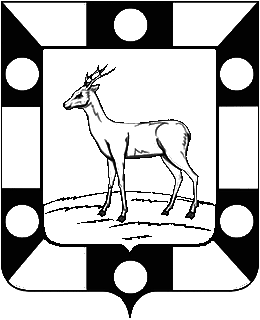 АДМИНИСТРАЦИЯ СЕЛЬСКОГО ПОСЕЛЕНИЯ КУРУМОЧ МУНИЦИПАЛЬНОГО РАЙОНА ВОЛЖСКИЙ САМАРСКОЙ ОБЛАСТИПОСТАНОВЛЕНИЕ
         «13»  января  2015 г.   №  4О разработке Плана основных мероприятий сельского поселения Курумоч в области гражданской обороны, предупреждения и ликвидации чрезвычайных ситуаций, обеспечения пожарной безопасности и безопасности людей на водных объектах на  2015 год В целях совершенствования знаний, навыков и умений, направленных на реализацию единой государственной политики в области гражданской обороны, снижения рисков и смягчения  последствий чрезвычайных ситуаций природного и техногенного характера для обеспечения безопасности  населения, укрепления оборонного потенциала, стабильного социально-экономического развития, совершенствования системы Администрация сельского  поселения Курумоч муниципального района Волжский Самарской областиПОСТАНОВЛЯЕТ:1. Разработать План основных мероприятий  сельского поселения Курумоч в области гражданской обороны, предупреждения и ликвидации чрезвычайных ситуаций, обеспечения пожарной безопасности и безопасности людей на водных объектах на  2015 год.2.Ответственным за разработку Плана основных мероприятий  сельского поселения Курумоч в области гражданской обороны, предупреждения и ликвидации чрезвычайных ситуаций, обеспечения пожарной безопасности и безопасности людей на водных объектах на  2015 год назначить Заместителя  главы администрации-Кондратьеву М.В.Утвердить План  основных мероприятий  сельского поселения Курумоч в области гражданской обороны, предупреждения и ликвидации чрезвычайных ситуаций, обеспечения пожарной безопасности и безопасности людей на водных объектах на  2015 год.Согласовать План  основных мероприятий  сельского поселения Курумоч в области гражданской обороны, предупреждения и ликвидации чрезвычайных ситуаций, обеспечения пожарной безопасности и безопасности людей на водных объектах на  2015 год с отделом ГО и ЧС Администрации муниципального района Волжский.Опубликовать настоящее Постановление в ежемесячном информационном вестнике «Вести сельского поселения Курумоч». Контроль за исполнением настоящего Постановления оставляю за собой.Глава сельского поселенияКурумоч                                                                          О. Л. КатынскийКондратьева 9989166